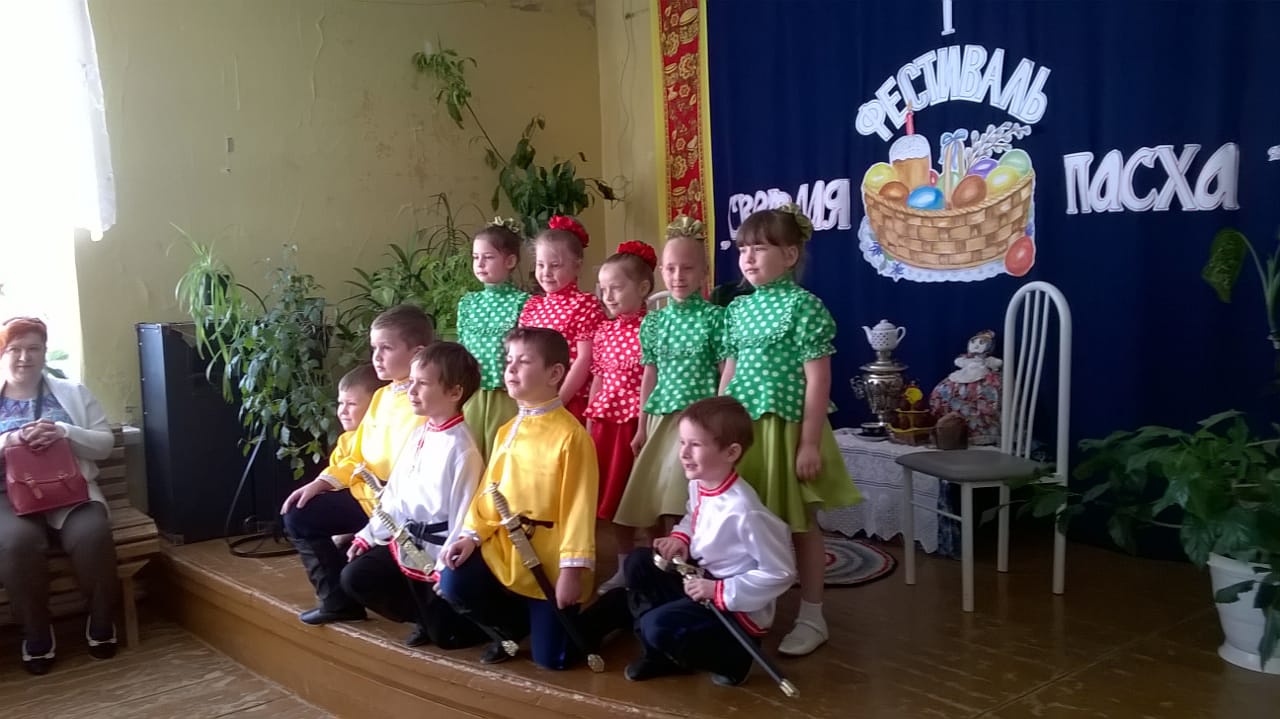 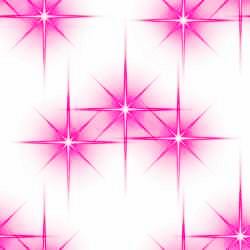 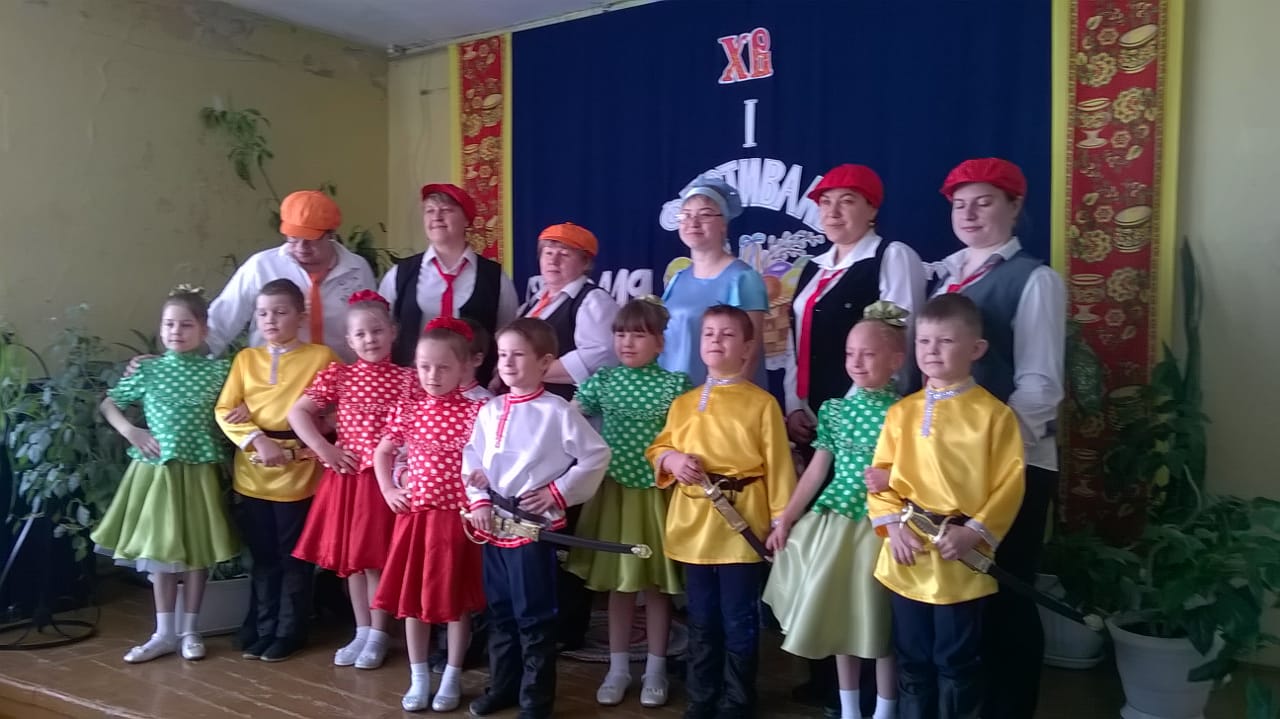 Дети на фестивале «великая пасха»